FACTFILE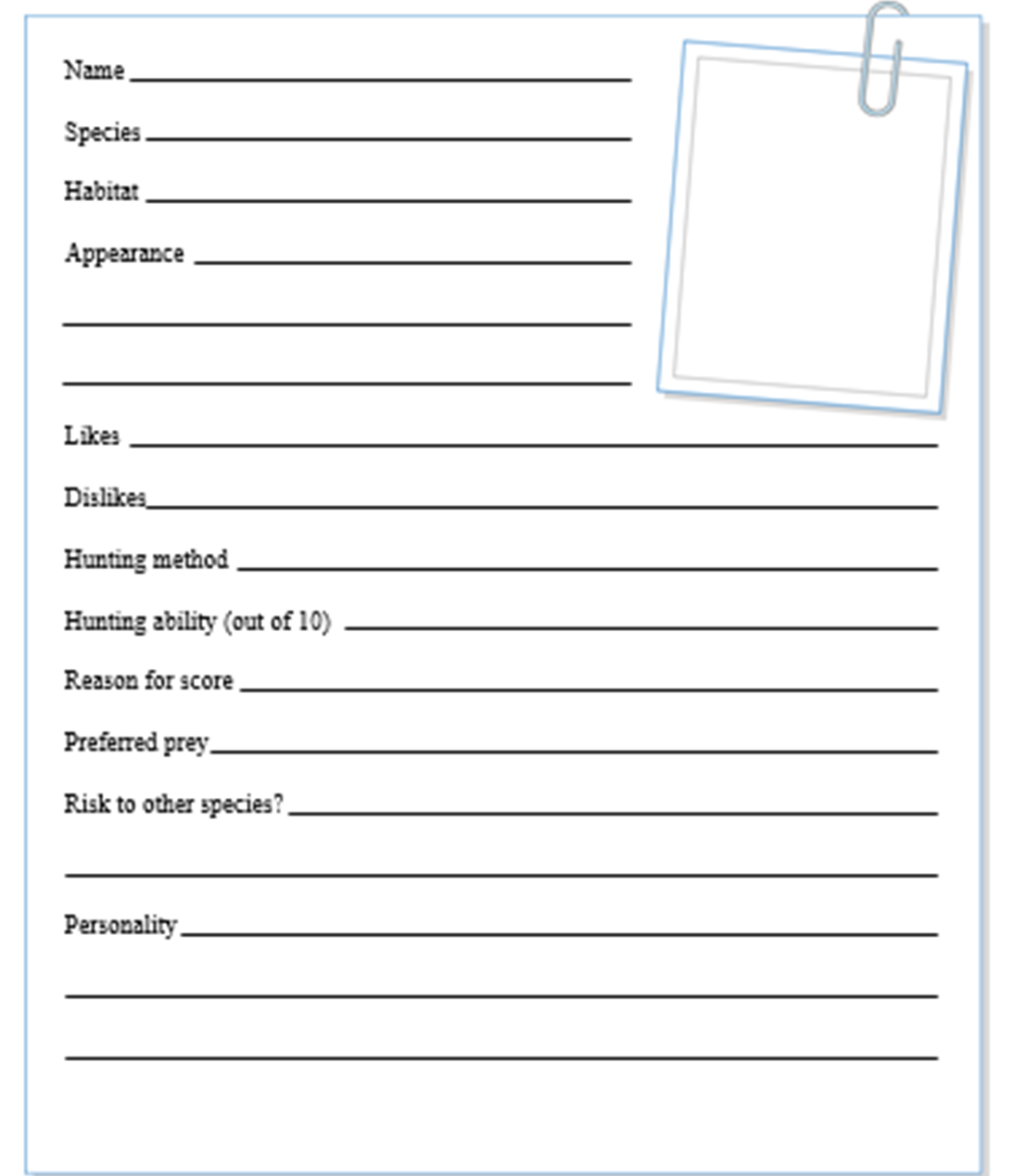 